R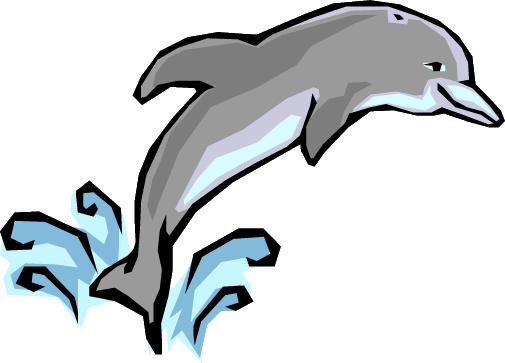 _______________________________________ __Send in bottom portion_____________________________________________